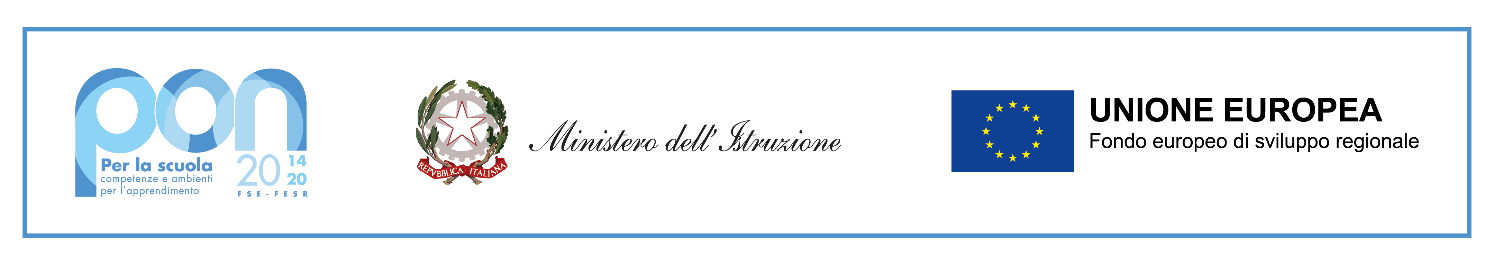 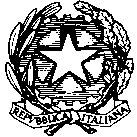 MINISTERO DELL’ ISTRUZIONE, DELL’UNIVERSITA’ E DELLA RICERCAUFFICIO SCOLASTICO REGIONALE PER IL LAZIO Liceo Statale Classico – Scientifico – Linguistico “Lorenzo Rocci”.Via Colle della Felce s.n.c. – 02032 Passo Corese – Fara in Sabina (RI)tel. 0765/ 487219  fax 0765/486029c.f. 90053850575 - rips070005@istruzione.it ; rips070005@pec.istruzione.it\Allegato 1 istanza di partecipazione                                                                         AL DIRIGENTE SCOLASTICO     del LICEO “ROCCI” di FARA SABINAIl/La sottoscritto/a COGNOME _________________________________NOME 	__________________________________     CODICE FISCALE  ______________________________________________________    DATA E LUOGO DI NASCITA_______________________________RESIDENZA (città, via, civico, cap) ___________________________________________________E-MAIL _________________________________TELEFONO _______________________CHIEDEdi essere ammesso/a alla procedura di selezione di cui all’oggetto e di essere inserito/a nella graduatoria di:Esperto Tutorper le attività del PON FSE/FdR dal titolo “Imparo facendo” – Codice progetto 10.2.2A-FDRPOC-LA-2022-80 nel/i seguente/i Modulo/iA tal fine, valendosi delle disposizioni di cui all'art. 46 del DPR 28/12/2000 n. 445, consapevole delle sanzioni stabilite per le false attestazioni e mendaci dichiarazioni, previste dal Codice Penale e dalle Leggi speciali in materia e preso atto delle tematiche proposte nei percorsi formativDICHIARASotto la personale responsabilità di:essere in possesso della cittadinanza italiana o di uno degli Stati membri dell’Unione europea;godere dei diritti civili e politici;non aver riportato condanne penali e non essere destinatario di provvedimenti che riguardano l’applicazione di misure di prevenzione, di decisioni civili e di provvedimenti amministrativi iscritti nel casellario giudiziale;essere a conoscenza di non essere sottoposto a procedimenti penali;essere in possesso dei requisiti essenziali previsti del presente avviso;aver preso visione dell’Avviso e di approvarne senza riserva ogni contenuto;di essere consapevole che può anche non ricevere alcun incarico/contratto;di possedere titoli e competenze specifiche più adeguate a trattare i percorsi formativi scelti.di essere disponibile a svolgere l'incarico secondo il calendario delle attività predisposto dalla Scuola;di essere disponibile a partecipare agli incontri propedeutici all'inizio delle attività e nelle eventuali manifestazioni conclusive dell'attività;di impegnarsi a documentare puntualmente tutta l'attività svolta.Dichiarazione di insussistenza di incompatibilitàdi non trovarsi in nessuna delle condizioni di incompatibilità previste dalle Disposizioni e Istruzioni per l’attuazione delle iniziative cofinanziate dai Fondi Strutturali europei 2014/2020, in particolare di:di non essere collegato, né come socio né come titolare, alla ditta che ha partecipato e vinto la gara di appalto.di non essere parente o affine entro il quarto grado del legale rappresentante dell'Istituto e di altro personale che ha preso parte alla predisposizione del bando di reclutamento, alla comparazione dei curricula degli astanti e alla stesura delle graduatorie dei candidati.Come previsto dall’Avviso, allega:ALLEGA:Tabella di Valutazione dei Titoli (ALLEGATO 2);Curriculum Vitae redatto secondo il modello Europeo;Fotocopia del proprio documento di riconoscimento.Dichiara, inoltre:di conoscere e saper usare la piattaforma on line “Gestione Programmazione Unitaria - GPU”di conoscere e di accettare le seguenti condizioni:o Partecipare, su esplicito invito del Dirigente, alle riunioni di organizzazione del lavoro per fornire e/o ricevere informazioni utili ad ottimizzare lo svolgimento delle attività;Concorrere alla definizione della programmazione didattica delle attività ed alla definizione dei test di valutazione della stessa;Concorrere alla scelta del materiale didattico o predisporre apposite dispense di supporto all’attività didattica;Concorrere, nella misura prevista dagli appositi regolamenti, alla registrazione delle informazioni riguardanti le attività svolte in aula e la valutazione delle stesse sulla piattaforma ministeriale per la gestione dei progetti;Svolgere le attività didattiche nei Plessi dell’Istituto;Redigere e consegnare, a fine attività, su apposito modello, la relazione sul lavoro svolto.o Accettare espressamente che le attività si svolgano in orario antimeridiano e pomeridiano nell’arco della stessa giornata;Accettare espressamente che ogni modulo avrà la durata di una settimana, trattandosi di attività semiresidenziale.Elegge come domicilio per le comunicazioni relative alla selezione:La propria residenzaaltro domicilio:  	Il/la sottoscritto/a con la presente, ai sensi degli articoli 13 e 23 del D.Lgs. 196/2003 (di seguito indicato come “Codice Privacy”) e successive modificazioni ed integrazioni,AUTORIZZAL’Istituto ISTITUTO DI ISTRUZIONE SECONDARIA SUPERIORE “LICEO ROCCI” al trattamento,anche con l’ausilio di mezzi informatici e telematici, dei dati personali forniti dal sottoscritto; prende inoltre atto che, ai sensi del “Codice Privacy”, titolare del trattamento dei dati è l’Istituto sopra citato e che il sottoscritto potrà esercitare, in qualunque momento, tutti i diritti di accesso ai propri dati personali previsti dall’art. 7 del “Codice Privacy” (ivi inclusi, a titolo esemplificativo e non esaustivo, il diritto di ottenere la conferma dell’esistenza degli stessi, conoscerne il contenuto e le finalità e modalità di trattamento, verificarne l’esattezza, richiedere eventuali integrazioni, modifiche e/o la cancellazione, nonché l’opposizione al trattamento degli stessi).Data	Firma   	SceltaTitolo ModuloOre303030303030